NAME: ______________________________________ ADM NO: ___     CLASS:__________DATE: ______________________________ SIGN: _______________________FORM 3BIOLOGYTERM 3, 2023MARKING SCHEMEINSTRUCTIONS: (answer all questions)			TIME: (1h 30 min)(a) What is asexual reproduction? 	 	   (1mk) Type of reproduction where an already existing individual develops into a new free existing individual ; does not involve the fusion of male and female gametes.State three types of asexual reproduction .	   ( 3mks) binary fissionSporulationbuddingGive three differences between mitosis and mitosis and meiosis .        (3mrks)                  mitosisDaughter cells are identical to the mother/ parent cell.Homologous chromosomes do not associate with each other.There is no chiasma formation hence no crossing over/variation.Occurs in somatic cells leading to growth.Takes place in only one nuclear division of four stages.meiosisFour daughter cells are formed.The number of chromosomes is halved/ haploid cells are formed.Daughter cells are not identical with the parent/ mother cell. Homologous chromosomes associate with each other.     There is chiasma formation hence crossing over/variationWhat is meant by the terms: -        	 	 	 	 	 	(2mks) i) Epigynous flower  . ovary is located below other floral parts	              ii) Staminate flower; flower with male parts   Differentiate  between a seed and fruit.                  (2mrks)A seed is covered by a testa/seed coat ; fruit is covered with pericarp.A seed has one scar/hilum ;fruit has two scars (where it was attached to the fruit stalk and style.A seed is formed from ovule ; the fruit is formed from ovary.Name three changes that occur in the flower after fertilization.                       (3mrks)Ovary form a fruit.Ovule develops into a seed.  Ovary wall forms pericarp.Integuments form a seed coat/ testa.Zygote forms embryo.        Primary endosperm nucleus develops into endospermThe diagram below shows a pollen tube as it develops down the style. 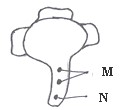 Name the parts labeled M and N.   	 	 	 (2mrks) M male nuclei                      N tube nucleusState the function of the part labeled M.  	 	                  (1mrks) Directs the growth of the pollen tube What do you understand by the term double fertilization?                  (1mrks)Fusion of one male nucleus with egg cell to form diploid nucleus;and the other male nucleus with two polar nuclei to for triploid nucleus.State three ways in which flowers prevent self-pollination.                 (3mrks)                           Hermaphrodite; Heterostyly; Dioecism;monoecismGive three roles of amniotic fluid.                                                       (3mrks)Protects the foetus against mechanical damage/ injury/acts as a shock absorber.Provides a medium for foetus to move about/ suspends the embryo providing it with support.Prevents the foetus from drying.It ensures constant temperature within the womb.                  Equalize pressure around the foetus. Name and give the roles of hormones involved in milk let-down .   (2mrks)             Prolactin; milk production             Oxytocin; milk release Name the hormone that:                                  (2mrks)               a. Stimulate the contraction of uterus during birth. 	 	 oxytocin    b.Stimulate the disintegration of corpus luteum when fertilization fails to take place.  Human chorionic gonadotrophin hormoneDescribe the role of the following hormones in the menstrual cycle              (12mrks)   Follicle Stimulating Hormone (FSH); Produced by the anterior lobe of the pituitary gland; it stimulates the development of the Graafian follicle in the ovaries; stimulates the ovarian tissue/wall; to secrete oestrogen; Oestrogen; Brings about/stimulates the healing and repair of the uterine wall; after menstruation; stimulates the pituitary gland to secrete luteinising hormone;  Luteinising Hormone (LH) Produced by the pituitary gland; cause the bursting of the Graafian follicle; to release a mature egg/ovum/causes ovulation; stimulates the reorganisation/conversion of the Graafian follicle to form corpus luteum; stimulates the corpus luteum; to secrete progesterone hormone;  Progesterone Secreted by the corpus luteum; it stimulates the thickening of the endometrium/uterine wall; in preparation for implantation; inhibits secretion of the Follicle Stimulating Hormone; therefore preventing further development of the Graafian follicle;Describe the adaptations of male reproductive system to its functions.(10mrks) The testes have sertoli cells that nourish the sperms. The testes are located to hang outside the body to provide a cooler environment for sperm production.The Seminal vesicle (connected to the sperm duct a short distance from where the sperm duct enters the urethra) secretes an alkaline fluid which contains nutrients for the sperms.The Prostate gland (is located at the junction between the sperm duct and urethra) secretes an alkaline fluid to neutralize the vaginal fluids and activate the sperms.The Cowper’s gland (located below the prostate gland) secretes an alkaline fluid to neutralize the acidity along the urethra (caused by pH variations of urine). The alkaline fluid and sperms form semen.The Sperm duct/ vas deferens is tubular connecting the epididymis and urethra and is used for passage of sperms/ acts as ejaculatory duct.The Urethra is tubular to expel urine and semen (hence said to have urino-genital role).